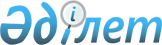 Целиноград ауданы бойынша сайлау учаскелерін құру туралы
					
			Күшін жойған
			
			
		
					Ақмола облысы Целиноград ауданы әкімінің 2018 жылғы 5 желтоқсандағы № 7 шешімі. Ақмола облысының Әділет департаментінде 2018 жылғы 13 желтоқсанда № 6925 болып тіркелді. Күші жойылды - Ақмола облысы Целиноград ауданы әкімінің 2019 жылғы 17 мамырдағы № 25 шешімімен
      Ескерту. Күші жойылды - Ақмола облысы Целиноград ауданы әкімінің 17.05.2019 № 25 (ресми жарияланған күнінен бастап қолданысқа енгізіледі) шешімімен.

      РҚАО-ның ескертпесі.

      Құжаттың мәтінінде түпнұсқаның пунктуациясы мен орфографиясы сақталған.
      "Қазақстан Республикасындағы сайлау туралы" 1995 жылғы 28 қыркүйектегі Қазақстан Республикасы Конституциялық Заңының 23-бабының 1-тармағына, "Қазақстан Республикасындағы жергілікті мемлекеттік басқару және өзін-өзі басқару туралы" 2001 жылғы 23 қантардағы Қазақстан Республикасы Заңының 33-бабының 2-тармағына сәйкес, Целиноград ауданының әкімі ШЕШІМ ҚАБЫЛДАДЫ:
      1. Осы шешімнің 1-қосымшасына сәйкес Целиноград ауданы бойынша сайлау учаскелері құрылсын.
      2. Осы шешімнің 2-қосымшасына сәйкес Целиноград ауданы әкімінің кейбір шешімдерінің күші жойылды деп танылсын.
      3. Осы шешімнің орындалуына жауапкершілік Целиноград ауданы әкімі аппаратының басшысы С.Б. Оспановқа жүктелсін.
      4. Осы шешім Ақмола облысының Әділет департаментінде мемлекеттік тіркелген күнінен бастап күшіне енеді және ресми жарияланған күнінен бастап қолданысқа енгізіледі.
      "КЕЛІСІЛДІ"
      5 желтоқсан 2018 жыл Целиноград ауданы бойынша сайлау учаскелері Целиноград ауданы әкімінің күші жойылды деп танылған кейбір шешімдерінің тізбесі
      1. "Целиноград ауданы бойынша сайлау учаскелерін құру тұралы" Целиноград ауданы әкімінің 2015 жылғы 24 қарашадағы № 14 шешімінің (Нормативтік құқықтық актілерді мемлекеттік тіркеу тізілімінде № 5079 тіркелген, 2015 жылғы 4 желтоқсанда "Вести Акмола", "Ақмол ақпараты" аудандық газеттерінде жарияланған).
      2. "Ақмола облысы Целиноград ауданы әкімінің 2015 жылғы 24 қарашадағы № 14 "Целиноград ауданы бойынша сайлау учаскелерін құру туралы" шешіміне өзгеріс енгізу туралы" Целиноград ауданы әкімінің 2017 жылғы 18 наурыздағы № 2 шешімінің (Нормативтік құқықтық актілерді мемлекеттік тіркеу тізілімінде № 5909 тіркелген, 2017 жылғы 24 мамырда Қазақстан Республикасы нормативтік құқықтық актілерінің эталондық бақылау банкінде электрондық түрде жарияланған).
      3. "Ақмола облысы Целиноград ауданы әкімінің 2015 жылғы 24 қарашадағы № 14 "Целиноград ауданы бойынша сайлау учаскелерін құру туралы" шешіміне өзгеріс енгізу туралы" Целиноград ауданы әкімінің 2018 жылғы 13 шілдедегі № 6 шешімінің (Нормативтік құқықтық актілерді мемлекеттік тіркеу тізілімінде № 6751 тіркелген, 2018 жылғы 24 тамызда Қазақстан Республикасы нормативтік құқықтық актілерінің эталондық бақылау банкінде электрондық түрде жарияланған).
					© 2012. Қазақстан Республикасы Әділет министрлігінің «Қазақстан Республикасының Заңнама және құқықтық ақпарат институты» ШЖҚ РМК
				
      Целиноград ауданының
әкімі

М.Тәткеев

      Целиноград аумақтық
сайлау комиссиясының
төрағасы

А.Абушев
Целиноград ауданы әкімінің
2018 жылғы 5 желтоқсандағы
№ 7 шешіміне 1-қосымша
1.
№ 639 сайлау учаскесі

Орналасқан жері: Ақмола облысы, Целиноград ауданы, Ақмол ауылы, Гагарин көшесі, 12, "Аудандық мәдениет үйі" мемлекеттік коммуналдық қазыналық кәсіпорынның ғимараты.

Шекаралары: Черемушки көшесі - 1, 2, 3, 4, 5, 6, 7А, 9, 10, 11, 12, 13, 14, 21; Приозерная көшесі - 1, 2, 3, 4, 5, 6, 7, 8, 9, 10, 11, 12, 13, 14, 15, 16, 17, 18, 19, 20, 21, 22, 23, 24, 25, 26, 28, 29; Степная көшесі - 1, 2, 3, 4, 5, 6, 7, 8, 9, 10, 11, 12, 13, 14, 15, 16, 17, 18, 19, 20, 22, 24, 27, 28, 29, 31, 32, 33, 35; шағын аудан - 1, 2, 3, 4.
2.
№ 640 сайлау учаскесі

Орналасқан жері: Ақмола облысы, Целиноград ауданы, Ақмол ауылы, Гагарин көшесі, 1, "№ 5 орта мектебі" мемлекеттік мекемесінің ғимараты.

Шекаралары: Гагарин көшесі - 1, 3, 4, 5, 6, 7, 8, 9, 10, 11, 13, 15; Шайкен Исенов көшесі - 1, 2, 3, 4, 5, 6, 7, 8, 9, 10, 11, 12, 13, 14, 15, 16, 17, 18, 19, 20, 21, 22, 23, 24, 25, 26, 27, 28, 29, 30, 31, 32, 33, 34, 35, 36, 37, 38, 40, 41, 42, 43, 44, 45, 46, 47, 48, 49, 50, 51, 52, 53, 54, 55, 56, 57, 58, 59, 60, 61, 62, 63, 64, 65, 66, 67, 68, 69, 70, 71, 72, 74, 76, 78, 82, 84, 86, 87; 9-я Пятилетка көшесі - 1, 2, 3, 4, 5, 6, 7, 8, 9, 10, 11, 12, 13, 14, 15, 16, 17, 18, 24; ИПС көшесі - 1, 3, 4, 5, 6; Элеваторная көшесі - 1, 2, 3, 4, 5, 6, 7, 9, 10, 14, 18 үйлері; Бахыт шағын ауданы - 1, 2, 3, 4, 5, 7, 8, 10, 12; Линейная көшесі - 1, 2, 3, 4.
3.
№ 641 сайлау учаскесі

Орналасқан жері: Ақмола облысы, Целиноград ауданы, Өтеміс ауылы, Борташ көшесі, 5, ауылдық клубтың ғимараты.

Шекаралары: Өтеміс ауылы.
4.
№ 642 сайлау учаскесі

Орналасқан жері: Ақмола облысы, Целиноград ауданы, Нұресіл ауылы, Қажымұқан көшесі, 2А, ауылдық клубтың ғимараты.

Шекаралары: Нұресіл ауылы.
5.
№ 643 сайлау учаскесі

Орналасқан жері: Ақмола облысы, Целиноград ауданы, Раздольное ауылы, Алтынсарин көшесі, 27, "№ 50 бастауыш мектебі" мемлекеттік мекемесінің ғимараты.

Шекаралары: Раздольное ауылы.
6.
№ 644 сайлау учаскесі

Орналасқан жері: Ақмола облысы, Целиноград ауданы, Жаңа Жайнақ ауылы, Теректі көшесі, 20, "№ 49 орта мектебі" мемлекеттік мекемесінің ғимараты.

Шекаралары: Жаңа Жайнақ ауылы.
7.
№ 645 сайлау учаскесі

Орналасқан жері: Ақмола облысы, Целиноград ауданы, Қабанбай батыр ауылы, Бірлік көшесі, 1 А, ауылдық клубтың ғимараты.

Шекаралары: Қабанбай батыр ауылы.
8.
№ 646 сайлау учаскесі

Орналасқан жері: Ақмола облысы, Целиноград ауданы, Қызылжар ауылы, Бейбітшілік көшесі, 21, "Қызылжар орта мектебі" мемлекеттік мекемесінің ғимараты.

Шекаралары: Қызылжар ауылы.
9.
№ 647 сайлау учаскесі

Орналасқан жері: Ақмола облысы, Целиноград ауданы, Сарыадыр ауылы, Орталық көшесі, 10, "Нұра" жауапкершілігі шектеулі серіктестігінің ғимараты.

Шекаралары: Сарыадыр ауылы.
10.
№ 648 сайлау учаскесі

Орналасқан жері: Ақмола облысы, Целиноград ауданы, Нұра ауылы, Орталық көшесі, 14, "Нұра" жауапкершілігі шектеулі серіктестігінің ғимараты.

Шекаралары: Нұра ауылы.
11.
№ 649 сайлау учаскесі

Орналасқан жері: Ақмола облысы, Целиноград ауданы, Қараөткел ауылы, Кенесары хан көшесі, 2Д, "№ 2 орта мектебі" мемлекеттік мекемесінің ғимараты.

Шекаралары: Наурызбай батыр көшесі - 1, 2, 3, 4, 5, 6, 7, 8, 9, 10, 11, 12, 13, 14, 15, 16, 17, 18, 19, 20, 21, 22, 23, 24; Қарасай батыр көшесі - 1, 2, 3, 4, 5, 6, 7, 8, 9, 10, 11, 12, 13, 14, 15, 16, 17, 18, 19, 20, 21, 22, 23, 24, 25, 26; Әмір Темір көшесі - 1, 2, 3, 4, 5, 6, 7, 8, 9, 10, 11, 12, 13, 14, 15, 16, 17, 18, 19, 20, 21, 22, 23, 24, 25, 26, 27, 28; Қозыкөш көшесі - 1, 2, 3, 4, 5, 6, 7, 8, 9, 10, 11, 12, 13, 14, 15, 16, 17, 18, 19, 20, 21, 22, 23; Бұзықты көшесі - 1, 2, 3, 4, 5, 6, 7, 8, 9, 10, 11, 12, 13, 14, 15, 16, 17, 18, 19, 20, 21, 22, 23, 24, 25, 26, 27, 28, 29, 30, 31; Лев Гумилев көшесі - 1, 2, 3, 4, 5, 6, 7, 8, 9, 10, 11, 12, 13, 14, 15, 16, 17, 18, 19, 20, 21, 22, 23, 24, 25, 26, 27, 28, 29, 30, 31, 32; Бөгенбай батыр көшесі - 1, 2, 3, 4, 5, 6, 7, 8, 9, 10, 11, 12, 13, 14, 15, 16, 17, 18, 19, 20, 21, 22, 23, 24, 25, 26, 27, 28, 29, 30, 31, 32, 33, 34, 35, 36, 37, 38; Әлихан Бөкейханов көшесі - 1, 2, 3, 4, 5, 6, 7, 8, 9, 10, 11, 12, 13, 14, 15, 16, 17, 18, 19, 20, 21, 22, 23, 24, 25, 26, 27, 28, 29, 30, 31, 32, 33, 34, 35, 36, 37, 38, 39, 40, 41, 42, 43, 44, 45, 46; Талдыкөл көшесі - 1, 2, 3, 4, 5, 6, 7, 8, 9, 10, 11, 12, 13, 14, 15, 16, 17, 18, 19, 20, 21, 22, 23, 24, 25, 26, 27, 28, 29, 30, 31, 32, 33, 34, 35, 36; Жеңіс көшесі - 1, 2, 3, 4, 5, 6, 7, 8, 9, 10, 11, 12, 13, 14, 15, 16, 17, 18, 19, 20, 21, 22, 23, 24, 25, 26, 27, 28, 29, 30, 31, 32, 33, 34, 35, 36; Ахмет Байтұрсынов көшесі - 1, 2, 3, 4, 5, 6, 7, 8, 9, 10, 11, 12, 13, 14, 15, 16, 17, 18, 19, 20, 21, 22, 23, 24; Шоқан Уалиханов көшесі - 1, 2, 3, 4, 5, 6, 7, 8, 9, 10, 11, 12, 13, 14, 15, 16, 17, 18, 19, 20, 21, 22, 23, 24, 25, 26, 27, 28, 29, 30, 31, 32, 33, 34, 35, 36, 37, 38, 39, 40, 41, 42, 43, 44, 45, 46, 47, 48, 49, 50, 51, 52, 53, 54, 55, 56; Тұрар Рысқұлов көшесі - 1, 2, 3, 4, 5, 6, 7, 8, 9, 10, 11, 12, 13, 14, 15, 16, 17, 18, 19, 20, 21, 22, 23, 24, 25, 26, 27, 28, 29, 30, 31, 32, 33, 34, 35, 36, 37, 38, 39, 40, 41, 42, 43, 44, 45, 46, 47, 48, 49, 50, 51, 52, 53, 54, 55, 56; Ғабит Мүсірепов көшесі - 1, 2, 3, 4, 5, 6, 7, 8, 9, 10, 11, 12, 13, 14, 15, 16, 17, 18, 19, 20, 21, 22, 23, 24, 25, 26, 27, 28, 29, 30, 31, 32, 33, 34, 35, 36, 37, 38, 39, 40, 41, 42, 43, 44, 45, 46, 47, 48, 49, 50, 51, 52, 53; Жамбыл Жабаев көшесі - 1, 2, 3, 4, 5, 6, 7, 8, 9, 10, 11, 12, 13, 14, 15, 16, 17, 18, 19, 20, 21, 22, 23, 24, 25, 26, 27, 28, 29, 30, 31, 32, 33, 34, 35, 36, 37, 38, 39, 40, 41, 42, 43, 44, 45, 46, 47, 48, 49, 50, 51, 52, 53, 54, 55, 56, 67, 58, 59, 60, 61, 62, 63, 64, 65, 66; Шәмші Қалдаяқов көшесі - 1, 2, 3, 4, 5, 6, 7, 8, 9, 10, 11, 12, 13, 14, 15, 16, 17, 18, 19, 20, 21, 22, 23, 24, 25, 26, 27, 28, 29, 30, 31, 32, 33, 34, 35, 36, 37, 38, 39, 40, 41, 42, 43, 44, 45, 46, 47, 48, 49, 50, 51, 52, 53, 54, 55, 56, 57, 58, 59, 60, 61, 62, 63; Домалақ ана көшесі - 1, 2, 3, 4, 5, 6; Амангелді Иманов көшесі - 1, 2, 3, 4, 5, 6, 7, 8, 9, 10, 11, 12, 13, 14, 15, 16, 17, 18, 19, 20, 21, 22, 23, 24, 25, 26, 27, 28, 29, 30, 31, 32, 33, 34, 35, 36, 37, 38, 39, 40, 41, 42, 43, 44, 45, 46, 47, 48, 49, 50, 51, 52, 53, 54, 55, 56, 57, 58, 59, 60, 61, 62; Сарыарқа көшесі - 1, 2, 3, 4, 5, 6, 7, 8, 9, 10, 11, 12, 13, 14, 15, 16, 17, 18, 19, 20, 21, 22, 23, 24, 25, 26, 27, 28, 29, 30, 31, 32, 33, 34, 35, 36, 37, 38, 39, 40, 41, 42, 43, 44, 45, 46, 47, 48, 49, 50, 51, 52, 53, 54, 55, 56, 57, 58; Ілияс Жансүгіров көшесі - 1, 2, 3, 4, 5, 6, 7, 8, 9, 10, 11, 12, 13, 14, 15, 16, 17, 18, 19, 20, 21, 22, 23, 24, 25, 26, 27, 28, 29, 30, 31, 32, 33, 34, 35, 36, 37, 38, 39, 40, 41, 42, 43, 44, 45, 46, 47, 48, 49, 50, 51, 52, 53, 54, 55, 56, 57, 58, 59, 60, 61, 62, 63, 64, 65, 66, 67, 68, 69, 70, 71, 72, 73, 74, 75, 76, 77, 78, 79, 80, 81; Кемаль Акишев көшесі - 1, 2, 3, 4, 5, 6, 7, 8, 9, 10, 11, 12, 13, 14, 15, 16, 17, 18, 19, 20, 21, 22, 23, 24, 25, 26, 27, 28, 29, 30, 31, 32, 33, 34, 35, 36, 37, 38, 39, 40, 41, 42, 43, 44, 45, 46, 47, 48, 49, 50, 51, 52, 53, 54, 55, 56, 57, 58, 59, 60, 61, 62, 63, 64, 65, 66, 67, 68, 69, 70, 71, 72, 73, 74, 75, 76, 77, 78, 79, 80; Мұстафа Шоқай көшесі - 1, 2, 3, 4, 5, 6, 7, 8, 9, 10, 11, 12, 13, 14, 15, 16, 17, 18, 19, 20, 21, 22, 23, 24, 25, 26, 27, 28, 29, 30, 31, 32, 33, 34, 35, 36, 37, 38, 39, 40, 41, 42, 43, 44, 45, 46, 47, 48, 49, 50, 51, 52, 53, 54, 55, 56, 57, 58, 59, 60, 61, 62, 63, 64, 65, 66, 67, 68, 69, 70, 71, 72, 73, 74, 75, 76, 77, 78, 79, 80; Бұқар жырау көшесі - 1, 2, 3, 4, 5, 6, 7, 8, 9, 10, 11, 12, 13, 14, 15, 16, 17, 18, 19, 20, 21, 22, 23, 24, 25, 26, 27, 28, 29, 30, 31, 32, 33, 34, 35, 36, 37, 38, 39, 40, 41, 42, 43, 44, 45, 46, 47, 48, 49, 50, 51, 52, 53, 54, 55, 56, 57, 58, 59, 60, 61, 62, 63, 64, 65, 66, 67, 68, 69, 70, 71, 72; Кенесары хан көшесі - 1, 2, 3, 4, 5, 6, 7, 8, 9, 10, 11, 12, 13, 14, 15, 16, 17, 18, 19, 20, 21, 22, 23, 24, 25, 26, 27, 28, 29, 30, 31, 32, 33, 34, 35, 36, 37, 38, 39, 40, 41, 42, 43, 44, 45, 46, 47, 48, 49, 50, 51, 52; Қабанбай батыр көшесі - 1, 2, 3, 4, 5, 6, 7, 8, 9, 10, 11, 12, 13, 14, 15, 16, 17, 18; Бошан көшесі - 1, 2, 3, 4, 5, 6, 7, 8, 9, 10, 11, 12, 13, 14, 15, 16, 17, 18, 19, 20, 21, 22, 23, 24, 25, 26, 27, 28, 29, 30, 31, 32, 33, 34, 35, 36, 37, 38; Ыбырай Алтынсарин көшесі - 1, 2, 3, 4, 5, 6, 7, 8, 9, 10, 11, 12, 13, 14; Мәлік Ғабдулин көшесі - 1, 2, 3, 4, 5, 6, 7, 8, 9, 10, 11, 12, 13, 14, 15, 16; Сәбит Мұқанов көшесі - 1, 2, 3, 4, 5, 6, 7, 8, 9, 10, 11, 12, 13, 14, 15, 16; Мұхтар Әуезов көшесі - 1, 2, 3, 4, 5, 6, 7, 8, 9, 10, 11, 12, 13, 14, 15, 16, 17, 18, 19; Сәкен Сейфуллин көшесі - 1, 2, 3, 4, 5, 6, 7, 8, 9, 10, 11, 12, 13, 14, 15, 16, 17, 18, 19, 20, 21, 22, 23, 24, 25, 26, 27, 28; Әйтеке би көшесі - 1, 2, 3, 4, 5, 6, 7, 8, 9, 10, 11, 12, 13, 14, 15, 16, 17, 18, 19, 20, 21, 22, 23, 24, 25, 26, 27, 28, 29, 30; Төле би көшесі - 1, 2, 3, 4, 5, 6, 7, 8, 9, 10, 11, 12, 13, 14, 15, 16, 17, 18, 19, 20, 21; Қазыбек би көшесі - 1, 2, 3, 4, 5, 6, 7, 8, 9, 10, 11, 12, 13, 14, 15, 16, 17, 18, 19, 20, 21, 22, 23, 24, 25, 26, 27, 28, 29, 30, 31, 32, 33, 34, 35, 36, 37, 38, 39, 40, 41, 42, 43, 44, 45, 46; Абылай хан көшесі 1, 2, 3, 4, 5, 6, 7, 8, 9, 10, 11, 12, 13, 14, 15, 16, 17, 18, 19, 20, 21, 22; Мағжан Жұмабаев көшесі - 1, 2, 3, 4, 5, 6, 7, 8, 9, 10, 11, 12, 13, 14, 15, 16, 17, 18, 19, 20, 21, 22, 23, 24, 25, 26, 27, 28, 29, 30, 31, 32, 33, 34, 35, 36, 37, 38, 39, 40, 41, 42, 43, 44, 45, 46, 47, 48, 49, 50, 51, 52, 53, 54, 55, 56, 57, 58; Әлия Молдағұлова көшесі - 1, 2, 3, 4, 5, 6, 7, 8, 9, 10, 11, 12, 13, 14, 15, 16, 17, 18, 19, 20, 21, 22, 23, 24, 25, 26, 27, 28; Қажымұқан Мұңайтпасов көшесі - 1, 2, 3, 4, 5, 6, 7, 8, 9, 10, 11, 12, 13, 14, 15, 16, 17, 18, 19, 20, 21, 22, 23, 24, 25; Абай Құнанбаев көшесі - 1, 2, 3, 4, 5, 6, 7, 8, 9, 10, 11, 12, 13, 14, 15, 16, 17, 18, 19, 20, 21, 22, 23, 24, 25, 26, 27, 28, 29, 30, 31, 32, 33, 34, 35, 36.
12.
№ 650 сайлау учаскесі

Орналасқан жері: Қараөткел ауылы, Пятилетка көшесі, 9Б, "№ 6 орта мектебі" мемлекеттік мекемесінің ғимараты.

Шекаралары: Есіл көшесі -1, 2, 3, 4, 5, 6, 7, 8, 9, 10, 11, 12, 13, 14, 15, 16, 17, 18, 19, 20, 21, 22, 23, 24, 25, 26; Астана көшесі - 1, 2, 3, 4, 5, 6, 7, 8, 9, 10, 11, 12, 13, 14, 15, 16, 17, 18, 19, 20, 21, 22, 23, 24, 25; Ертіс көшесі - 1, 2, 3, 4, 5, 6, 7, 8, 9, 10, 11, 12, 13, 14, 15, 16, 17, 18, 19, 20, 21, 22, 23, 24, 25, 26; Дінмұхаммед Қонаев көшесі - 1, 2, 3, 4, 5, 6, 7, 8, 9, 10, 11, 12, 13, 14, 15, 16, 17, 18, 19, 20, 21, 22, 23, 24, 25, 26; Шәкен Айманов көшесі - 1, 2, 3, 4, 5, 6, 7, 8, 9, 10, 11, 12, 13, 14, 15, 16; Сұлтанмахмұт Торайғыров көшесі - 1, 2, 3, 4, 5, 6, 7, 8, 9, 10, 11, 12, 13, 14, 15, 16, 17, 18, 19, 20, 21, 22, 23, 24, 25, 26, 27, 28, 29; Жүсіпбек Аймауытов көшесі - 1, 2, 3, 4, 5, 6, 7, 8, 9, 10, 11, 12, 13, 14, 15, 16, 17, 18, 19, 20, 21, 22, 23, 24, 25; Шәкәрім Құдайбердиев көшесі - 1, 2, 3, 4, 5, 6, 7, 8, 9, 10, 11, 12, 13, 14, 15, 16, 17, 18, 19, 20, 21, 22, 23, 24; Ілияс Есенберлин көшесі - 1, 2, 3, 4, 5, 6, 7, 8, 9, 10, 11, 12, 13, 14, 15, 16, 17, 18, 19, 20, 21, 22, 23, 24, 25, 26; Кызылжар көшесі - 1, 2, 3, 4, 5, 6, 7, 8, 9, 10, 11, 12, 13, 14, 15, 16, 17, 18, 19, 20, 21, 22; Әбу Насыр әл - Фараби көшесі - 1, 2, 3, 4, 5, 6, 7, 8, 9, 10, 11, 12, 13, 14, 15, 16, 17, 18, 19, 20, 21, 22, 23, 24, 25, 26; Бейімбет Майлин көшесі - 1, 2, 3, 4, 5, 6, 7, 8, 9, 10, 11, 12, 13, 14, 15, 16, 17, 18, 19, 20, 21, 22, 23, 24, 25, 26, 27, 28, 29, 30, 31; Еңбекші көшесі - 1, 2, 3, 4, 5, 6, 7, 8, 9, 10, 11, 12, 13, 14, 15, 16, 17, 18, 19, 20, 21, 22, 23, 24, 25, 26, 27, 28, 29, 30, 31, 32, 33, 34, 35, 36, 37, 38, 39; Кәукен Кенжетайұлы көшесі - 1, 2, 3, 4, 5, 6, 7, 8, 9, 10, 11, 12, 13, 14, 15, 16, 17, 18, 19, 20, 21, 22, 23, 24, 25, 26, 27, 28, 29, 30, 31, 32, 33, 34, 35, 36, 37, 38, 39, 40, 41; Дружба көшесі - 1, 2, 3, 4, 5, 6, 7, 8, 9, 10, 11, 12, 13, 14, 15, 16, 17, 18, 19, 20, 21, 22, 23, 24, 25, 26, 27, 28, 29, 30, 31, 32, 33, 34, 35, 36, 37, 38, 39, 40, 41, 42, 43, 44, 45; Баубек Бұлқышев - 1, 2, 3, 4, 5, 6, 7, 8, 9, 10, 11, 12, 13, 14, 15, 16, 17, 18, 19, 20, 21, 22, 23, 24, 25, 26, 27, 28, 29, 30, 31, 32, 33, 34, 35, 36, 37, 38; Хамит Ерғалиев - 1, 2, 3, 4, 5, 6, 7, 8, 9, 10, 11, 12, 13, 14, 15, 16, 17, 18, 19, 20, 21, 22, 23, 24, 25, 26, 27; Строительная көшесі - 1, 2, 3, 4, 5, 6, 7, 8, 9, 10, 11, 12, 13, 14, 15, 16, 17, 18, 19, 20, 21, 22, 23; Евгений Брусиловский көшесі - 1, 2, 3, 4, 5, 6, 7, 8, 9, 10, 11, 12, 13, 14, 15, 16, 17, 18, 19, 20, 21, 22, 23, 24, 25, 26, 27, 28; Степная көшесі - 1, 2, 3, 4, 5, 6, 7, 8, 9, 10, 11, 12, 13, 14, 15, 16, 17, 18, 19, 20, 21, 22, 23, 24, 25, 26, 27, 28, 29, 30, 31, 32, 33, 34, 35, 36, 37, 38; Бәйтерек көшесі - 1, 2, 3, 4, 5, 6, 8, 9, 10, 11, 12, 13, 14, 15, 16, 17, 18, 19, 20, 21, 22, 23, 24, 25, 26, 27, 28, 29; Нұра көшесі - 1, 2, 3, 4, 5, 6, 7, 8, 9, 10, 11, 12, 13, 14, 15, 16, 17, 18, 19, 20, 21, 22, 23, 24, 25, 26, 27, 28, 29, 30, 31, 32, 33, 34, 35, 36, 37, 38, 39, 40, 41, 42, 43, 44, 45, 46, 47, 48, 49, 50; Қайым Мұхамедханов - 1, 2, 3, 4, 5, 6, 7, 8, 9, 10, 11, 12, 13, 14, 15, 16, 17, 18, 19, 20, 21, 22, 23, 24, 25, 26, 27, 28, 29, 30, 31, 32, 33, 34, 35, 36, 37, 38, 39, 40, 41, 42, 43, 44, 45, 46, 47, 48, 49, 50, 51, 52, 53, 54, 55, 56, 57, 58, 59, 60, 61, 62, 63, 64, 65, 66, 67, 68, 69, 70, 71, 72, 73, 74, 75, 76, 77, 78, 79, 80, 81, 82; Целинная көшесі - 1, 2, 3, 4, 5, 6, 7, 8, 9, 10, 11, 12, 13, 14, 15, 16, 17, 18, 19, 20, 21, 22, 23, 24, 25, 26, 27, 28, 29, 30, 31, 32, 33, 34, 35, 36, 37, 38, 39, 40, 41, 42, 43, 44, 45, 46, 47, 48, 49, 50, 51, 52, 53, 54, 55, 56, 57, 58, 59, 60, 61, 62, 63, 64, 65, 66, 67, 68; Северная көшесі - 1, 2, 3, 4, 5, 6, 7, 8, 9, 10, 11, 12, 13, 14, 15, 16, 17, 18, 19; Мұқағали Мақатаев көшесі - 1, 2, 3, 4, 5, 6, 7, 8, 9, 10, 11, 12, 13, 14, 15, 16, 17, 18, 19, 20, 21, 22, 23, 24, 25, 26, 27, 28, 29, 30, 31, 32, 33, 34, 35, 36, 37, 38, 39, 40, 41, 42, 43, 44, 45; Сұлтанмахмұт Бейбарыс көшесі - 1, 2, 3, 4, 5, 6, 7, 8, 9, 10, 11, 12, 13, 14, 15, 16, 17, 18, 19, 20, 21, 22; Пятилетка көшесі - 1, 2, 3, 4, 5, 6, 7, 8, 9, 10, 11, 12, 13, 14, 15, 16, 17, 18, 19, 20, 21, 22, 23, 24, 25, 26, 27, 28, 29, 30, 31, 32, 33, 34, 35, 36, 37, 38, 39, 40, 41, 42, 43, 44, 45, 46, 47, 48, 49, 50, 51, 52, 53; Набережная көшесі - 1, 2, 3, 4, 5, 6, 7, 8, 9, 10, 11, 12, 13, 14, 15, 16, 17, 18, 19, 20, 21, 22, 23, 24, 25, 26, 27, 28, 29, 30, 31, 32, 33, 34, 35, 36, 37, 38, 39, 40, 41, 42, 43, 44, 45, 46, 47, 48, 49, 50, 51, 52, 53, 54; Ақан сері көшесі - 1, 2, 3, 4, 5, 6, 7, 8, 9, 10, 11, 12, 13, 14, 15, 16, 17, 18, 19, 20, 21, 22, 23, 24, 25, 26, 27, 28, 29, 30, 31, 32, 33, 34, 35, 36, 37, 38, 39, 40, 41, 42, 43, 44, 45; Даулеткерей Шығайұлы көшесі - 1, 2, 3, 4, 5, 6, 7, 8, 9, 10, 11, 12, 13, 14, 15, 16, 17, 18, 19, 20, 21, 22, 23, 24, 25, 26, 27, 28, 29, 30, 31, 32, 33, 34, 35, 36, 37, 38, 39, 40, 41, 42, 43, 44, 45, 46, 47, 48, 49, 50, 51, 52, 53, 54, 55, 56, 57, 58, 59, 60, 61, 62, 63, 64, 65, 66, 67, 68, 69, 70, 71, 72, 73, 74, 75, 76, 77, 78, 79, 80, 81, 82, 83, 84, 85, 86, 87, 88, 89, 90, 91, 92, 93, 94, 95, 96; Жағалау көшесі - 1, 2, 3, 4, 5, 6, 7, 8, 9, 10, 11, 12, 13, 14, 15, 16, 17, 18, 19, 20, 21, 22, 23, 24, 25, 26, 27, 28, 29, 30, 31, 32, 33, 34, 35, 36, 37, 38, 39, 40, 41, 42, 43, 44, 45, 46, 47, 48, 49, 50, 51, 52, 53, 54, 55, 56, 57, 58, 59, 60, 61, 62, 63, 64, 65, 66, 67, 68, 69, 70, 71, 72, 73, 74, 75, 76, 77, 78, 79, 80, 81, 82, 83, 84, 85, 86, 87, 88; Күләш Байсейітова көшесі - 1, 2, 3, 4, 5, 6, 7, 8, 9, 10, 11, 12, 13, 14, 15, 16, 17, 18, 19, 20, 21, 22, 23, 24, 25, 26, 27, 28, 29, 30, 31, 32, 33, 34, 35, 36, 37, 38, 39, 40, 41, 42, 43, 44, 45, 46, 47, 48; Құрманғазы Сағырбайұлы көшесі - 1, 2, 3, 4, 5, 6, 7, 8, 9, 10, 11, 12, 13, 14, 15, 16, 17, 18, 19, 20, 21, 22, 23, 24, 25, 26, 27, 28, 29, 30, 31, 32, 33, 34, 35, 36, 37, 38, 39, 40, 41, 42, 43, 44, 45, 46, 47, 48, 49, 50; Александр Сергеевич Пушкин көшесі - 1, 2, 3, 4, 5, 6, 7, 8, 9, 10, 11, 12, 13, 14, 15, 16, 17, 18, 19, 20, 21; Айша бибі көшесі - 1, 2, 3, 4, 5, 6, 7, 8, 9, 10, 11, 12, 13, 14, 15, 16, 17, 18, 19, 20, 21, 22, 23, 24, 25, 26, 27, 28, 29, 30, 31, 32, 33, 34, 35, 36, 37, 38, 39, 40, 41, 42, 43; Атан батыр көшесі - 1, 2, 3, 4, 5, 6, 7, 8, 9, 10, 11, 12, 13, 14, 15, 16, 17, 18, 19, 20, 21, 22, 23, 24, 25; Мәншүк Мәметова көшесі - 1, 2, 3, 4, 5, 6, 7, 8, 9, 10, 11, 12, 13, 14, 15, 16, 17, 18, 19, 20, 21, 22; Тәуелсіздік көшесі - 1, 2, 3, 4, 5, 6, 7, 8, 9, 10, 11, 12, 13, 14, 15, 16, 17, 18, 19, 20, 21, 22, 23, 24, 25, 26, 27, 28, 29, 30, 31, 32, 33, 34, 35, 36, 37, 38, 39, 40, 41, 42, 43, 44; Бауыржан Момышұлы көшесі - 1, 2, 3, 4, 5, 6, 7, 8, 9, 10, 11, 12, 13, 14, 15, 16, 17, 18, 19; Әміре Қашаубаев көшесі - 1, 2, 3, 4, 5, 6, 7, 8, 9, 10, 11; Дина Нұрпейісова көшесі - 1, 2, 3, 4, 5, 6, 7, 8, 9, 10, 11, 12, 13; Қаныш Сәтпаев көшесі - 1, 2, 3, 4, 5, 6, 7, 8, 9, 10, 11, 12, 13, 14, 15, 16, 17, 18, 19, 20, 21, 22, 23 ,24, 25, 26, 27, 28, 29, 30, 31, 32, 33, 34, 35, 36, 37, 38, 39, 40, 41, 42; Әліби Жангелдин көшесі - 1, 2, 3, 4, 5, 6, 7, 8, 9, 10, 11, 12, 13, 14, 15, 16, 17, 18, 19, 20, 21, 22, 23, 24, 25, 26, 27, 28, 29, 30, 31, 32, 33, 34; Әбілхан Қастеев көшесі - 1, 2, 3, 4, 5, 6, 7, 8, 9, 10, 11, 12, 13, 14, 15, 16, 17, 18, 19, 20, 21, 22, 23, 24, 25, 26, 27, 28, 29, 30, 31, 32, 33, 34, 35, 36.
13.
№ 651 сайлау учаскесі

Орналасқан жері: Ақмола облысы, Целиноград ауданы, Қаражар ауылы, учетный квартал 070, құрылыс 1, "Қаражар ауылының орта мектебі" мемлекеттік мекемесінің ғимараты.

Шекаралары: Қаражар ауылы.
14.
№ 652 сайлау учаскесі

Орналасқан жері: Ақмола облысы, Целиноград ауданы, Жаңажол ауылы, Қуанышбаев көшесі, 15, "№ 7 негізгі мектебі" мемлекеттік мекемесінің ғимараты.

Шекаралары: Жаңажол ауылы.
15.
№ 653 сайлау учаскесі

Орналасқан жері: Ақмола облысы, Целиноград ауданы, Қоянды ауылы, Әл-Фараби көшесі, 1, "№ 20 орта мектебі" мемлекеттік мекемесінің ғимараты.

Шекаралары: Қоянды ауылы.
16.
№ 654 сайлау учаскесі

Орналасқан жері: Ақмола облысы, Целиноград ауданы, Шұбар ауылы, Степная көшесі, 19, "№ 37 негізгі мектебі" мемлекеттік мекемесінің ғимараты.

Шекаралары: Шұбар ауылы.
17.
№ 655 сайлау учаскесі

Орналасқан жері: Ақмола облысы, Целиноград ауданы, Малотимофеевка ауылы, Мира көшесі, 26, "Қарттар мен мүгедектерге арналған жалпы үлгідегі Малотимофеевканың медициналық-әлеуметтік мекемесі" коммуналдық мемлекеттік мекемесінің ғимараты.

Шекаралары: Малотимофеевка ауылы.
18.
№ 656 сайлау учаскесі

Орналасқан жері: Ақмола облысы, Целиноград ауданы, Қосшы ауылы, "Лесная поляна" тұрғын кешені, 18/1, "№ 2 орта мектебі" мемлекеттік мекемесінің ғимараты.

Шекаралары: "Лесная поляна" тұрғын кешені - 1, 2, 3, 4, 5, 6, 7, 8, 9, 10, 11, 12, 13, 13/1, 14, 14/1, 14/2.
19.
№ 657 сайлау учаскесі

Орналасқан жері: Ақмола облысы, Целиноград ауданы, Қосшы ауылы, "Лесная поляна" тұрғын кешені, 18/1, "№ 2 орта мектебі" мемлекеттік мекемесінің ғимараты.

Шекаралары: "Лесная поляна" тұрғын кешені - 15, 16, 17, 18, 19, 20, 21, 22, 23, 24, 25, 26, 27, 28, 29, 30, 31, 32, 33, 34, 35, 36, 37, 38, 39, 40, 69; "Алтын дала" шағын ауданы - 1, 2, 3, 4, 5.
20.
№ 658 сайлау учаскесі

Орналасқан жері: Ақмола облысы, Целиноград ауданы, Қосшы ауылы, Ғани Абсағитов көшесі, 7, "Рахымжан Қошқарбаев атындағы № 1 орта мектебі" мемлекеттік мекемесінің ғимараты.

Шекаралары: Абай Кұнанбаев көшесі - 1, 1\1, 1А, 1Б, 1В, 2, 2\1, 2А, 3, 3А, 3Б, 4, 5, 6, 7, 6А, 6Б, 8, 9, 10, 10А, 11, 12, 12А, 12Б, 13, 14, 15, 17, 19, 21, 23, 27, 29; Әйтеке би көшесі – 1, 2, 2А, 2Б, 2Г, 3, 8А, 9, 11, 12, 13, 16, 17, 22, 23, 24, 25, 26, 26А, 29, 31, 33А, 51, 53, 54А; Ақжайық көшесі - 1, 1А, 2, 2Б, 2\3, 2А, 3, 4, 5, 6, 7, 8, 9, 9А, 10, 11, 12, 13, 14, 15, 16, 17, 18, 19, 20, 21, 22, 23, 24, 25, 26, 27, 28, 2\1, 28А, 28/1, 31, 33, 35, 37, 39, 41, 45, 49, 53, 53А, 59, 59А, 65, 65А; Әлия Молдағұлова көшесі – 5, 29А; Әл-Фараби көшесі - 2, 7, 8, 8\1, 9, 11, 12, 13, 14, 14А, 14Б, 17, 23, 24, 27, 29, 31, 35; Әсенбай Калқабекұлы көшесі - 1, 2, 3, 4, 5, 6, 7, 7\2, 8, 9, 10, 11, 11\1, 12, 13, 15, 14, 16, 16А,17, 18, 19, 20, 20\1, 21, 22, 23; Бауыржан Момышұлы көшесі - 1, 2, 3, 4, 5, 6, 7, 8, 9, 9А, 10, 10А, 11, 11А, 12, 12А, 13, 14, 15, 16, 17, 18, 19, 20, 21, 22, 23, 24, 24А, 25, 25А, 26, 27, 27А, 28, 28А, 30, 32, 34, 34А; Бейбітшілік көшесі - 1, 1А, 2, 3, 4, 5, 6, 7, 8, 9, 10, 11, 12, 13, 14, 15, 16, 17, 18, 19, 20, 21, 22, 22А, 23, 24, 25, 26, 27, 28, 29, 30, 32, 34; Береке көшесі - 3, 4, 5, 6, 7, 8, 9, 10, 11; Бөгенбай батыр көшесі - 2А, 3, 4, 5, 5А, 6, 7, 8, 9, 10, 11, 12, 12А, 13, 14, 14А, 15, 16, 17, 18, 19, 20, 20А, 21, 22, 22А, 23, 26, 24; Ғани Абсағитов көшесі – 1, 2, 3, 4, 5, 6, 7, 9; Ғарифулла Амансүгіров көшесі - 1, 2, 3, 4, 4А, 5, 5А, 5/1, 6, 6Б, 7, 7А, 8, 8А, 9, 10, 11, 12, 13, 15, 16, 17, 18, 18А, 19, 20, 21, 21А, 22, 23; Тоғанас батыр көшесі - 1, 2, 2\1, 2\2, 4, 5, 7, 7\1, 8, 13, 13\1, 14, 16, 16\1, 17, 17\1, 18, 18\1, 19, 19\1, 19\2, 20, 21, 23, 23\2, 24, 25, 26, 27, 27\2, 28, 28\2, 30, 31, 33, 34, 34\2, 35, 36, 36\2, 38, 38\1, 40, 42, 42А, 43, 44, 44\1, 46, 47, 48, 48А, 49, 50, 51, 52, 52\1, 52\2, 52\3, 53, 55; Дінмұхамед Қонаев көшесі - 1, 2, 3, 4, 5, 6, 6А, 7, 8, 9, 10, 12, 12А, 14, 16, 18, 20, 22, 22А; Дорожная көшесі - 1, 1\1, 1А, 2, 3, 4, 4\1, 4А, 4Б, 5, 6, 6А, 6Б, 7, 8, 10, 13, 16, 17, 19, 20, 26, 28\1, 29, 34, 35, 44, 45, 46, 47, 48; Достық көшесі - 3, 5, 8, 10, 13, 18, 19, 24, 30, 42; Егемендік көшесі - 1, 2, 3, 4, 5, 6, 7, 8, 9, 10, 11, 12, 13, 14, 15, 16, 17, 18, 19, 20, 21, 22, 23, 24, 25, 26, 27, 28, 29, 30, 32, 40, 44А; Жамбыл Жабаев көшесі - 1, 2, 2Б, 3, 4, 5, 6, 6А, 9, 11, 13, 14, 15, 17, 18, 19, 21, 25, 26, 27, 27А, 28, 29, 30, 31, 33, 33А, 35, 37, 37А, 39, 41, 43, 47, 47А, 52, 53, 55, 57, 61, 63, 65, 69, 73, 85; Желтоқсан көшесі - 1, 1\1, 1А, 1Б, 1В, 1Г, 1Д, 2, 2А, 3, 3А, 4, 5, 6, 6А, 7, 8, 9, 10, 11, 12, 13, 14, 14А, 15, 16, 17, 18, 20, 22, 24, 24А, 26, 28, 30, 32, 34, 36, 38А, 40, 40А; Жеңіс көшесі - 1, 1А, 2, 3, 9; Жолмағамбет Қалиев көшесі - 1, 2, 3, 4, 5, 6, 7, 8, 9, 10, 11, 12, 13, 14, 15, 16, 17, 18, 19, 20, 21, 22, 23, 24; Ыбырай Алтынсарин көшесі - 2, 3; Интернациональная көшесі - 1, 1/1, 1/А, 1Б, 2, 3, 3А, 4, 4/4, 4А, 5, 5/5, 6, 6\6, 14, 30А, 33А, 121А; Исатай Тайманұлы көшесі - 2Б, 4, 4А, 6, 8, 10, 11, 14А, 15, 16, 16\1, 22, 25А, 28; Қабанбай батыр көшесі - 1, 3, 4, 6, 7, 8, 9, 10, 12, 14, 17; Қазыбек би көшесі - 2, 3, 4, 5, 9, 10, 12, 13, 14, 16, 18, 19, 21, 23, 25, 27, 29, 31, 38, 48, 50; Қасым Қайсенов көшесі - 1, 3, 5, 11; Керей хан көшесі - 1, 2, 3, 4А, 6, 7, 7А, 8, 10, 10А, 12; Қожа Ахмет Яссауи көшесі - 2, 2\1, 4, 5, 6, 8, 9, 10, 11, 15, 17; Мәншүк Мәметова көшесі - 2, 4, 5, 6, 7, 8, 12, 1; Махамбет Өтемісұлы көшесі - 1, 2, 3, 4, 5, 6, 7, 8, 9, 10, 11, 12, 14, 15, 16, 17, 18, 19, 20, 21, 22, 23, 24, 25, 27, 28, 29, 30; Мұқағали Мақатаев көшесі - 1, 2, 2А, 3, 4, 5, 6, 7, 8, 9, 10, 10А, 11, 11А, 12, 13, 14, 15, 16, 17, 18, 19, 20, 20А, 21, 22, 23, 24, 25, 26, 27, 27А, 28, 28А, 29, 29А, 30, 30А, 33, 33А, 33Б, 34, 34А; Мұхтар Әуезов көшесі - 1, 2, 3, 4, 5, 6, 7, 8, 9, 10, 12, 28, 28/1; Айтмағанбет Есмағамбетұлы көшесі - 1, 1\1, 2, 2А, 2Б, 3, 3А, 4, 5, 6, 6А, 7, 8, 9, 10, 11, 12, 12\6, 12А, 13, 14, 14А, 15, 15\1, 16, 17, 17Б, 18, 19, 19А, 20, 20\1, 21, 21А, 22, 23, 24, 25, 25А, 26, 27, 28, 29, 30, 31, 32, 33, 34, 36А, 37, 38, 40, 46, 50; Наурызбай батыр көшесі - 1, 2, 3, 4, 5, 6, 7, 7А, 8, 9, 10, 11, 12, 14; Баубек батыр көшесі - 1, 2, 3, 4, 5, 5А, 6, 7, 8, 11, 13, 17А, 19; Нұра көшесі – 1, 1А, 3, 5, 7, 9, 11, 13, 15, 17, 19, 23, 31, 31А; племенной станция ауданы - 1, 5, 10, 16, 19, 22, 29, 30, 32, 36, 37, 39, 42, 43, 44, 48, 50, 53, 55, 56, 57, 58/1, 60, 61, 68, 74; Райымбек батыр көшесі - 1, 4, 6, 7, 9, 10, 12; Республика көшесі - 1, 1А, 1В, 1Д, 2, 2А, 2\1, 2\2, 2Б, 2Д, 3, 4, 5Б, 6\1, 7, 7\1, 7А, 7Б, 7Г, 7Д, 8, 8\1, 10, 11Б, 12, 16, 16\4, 16АБВ, 18, 18А, 18Б, 20, 22, 23, 24, 25, 26, 26\3, 30, 30/2, 32, 34, 36, 36А, 39, 40, 42, 46, 48, 50А, 52, 54, 58, 62, 64, 66; Сәкен Сейфуллин көшесі - 1, 2, 3, 4, 5, 6, 7, 8, 8А, 9, 9А, 10, 11, 11А, 12, 13, 14, 15, 16, 17, 18, 19, 20, 22, 22А, 23, 25, 25А, 27, 27А, 29, 29А, 30, 31, 33, 35, 39, 41, 43, 43А; Сарқырама көшесі - 1, 1Б, 1Г, 2, 3, 2\1, 2А, 2Г, 3, 3В, 4, 6, 8, 8А, 9, 10, 11, 13, 13А, 15, 16, 17, 19, 20, 21, 22, 23, 23А, 24, 24А, 25, 26, 28, 28А, 30, 31, 32, 33, 34, 35, 36, 36А, 37, 38, 41, 45; Сұлтан Бейбарыс көшесі - 1, 1А, 2, 2А, 3, 4, 6, 7, 8, 9, 10, 13, 15, 17, 18, 21, 21А, 22, 23, 24, 26, 36; Тәуелсіздік көшесі - 4, 5, 6, 8, 9, 10, 10А, 11, 12, 12А, 13, 16, 17, 19, 20, 21, 23, 24, 25, 31, 32, 34, 34А, 35; Төле би көшесі - 1, 3, 4, 5, 6, 7, 9, 10, 11, 12, 13, 14, 15, 17, 19, 21, 22, 23, 25, 26, 27, 28, 29, 30, 31; Тұрар Рысқұлов көшесі - 1, 1А, 2, 2\1, 2А, 4, 5, 6, 7, 9А, 9Б, 11, 11А, 14, 15, 16; Хақназар хан көшесі - 1, 2, 3, 4, 5, 6, 7, 10; Генерал Сабыр Рахимов көшесі - 13, 14, 15, 15А, 18, 21, 22, 29, 31, 32, 40, 40\1, 42, 42\1; Шәкен Айманов көшесі - 1, 1А, 2, 4, 6; Школьная көшесі - 1, 1\1, 4, 5; Шоқан Уәлиханов көшесі - 1, 2, 3, 4, 5, 6, 7, 8, 8/1, 9, 10, 11, 11А, 12, 12А, 13, 13А, 14, 14А, 15, 16, 17, 18, 19, 20, 20А, 21, 22, 23, 24, 24\1, 24Б, 25, 26, 27, 28, 29, 30, 31, 31А, 32, 33, 34, 35; Шырақ көшесі - 1А, 2, 2А, 3, 4, 6, 8, 8А; коттедж қалашағы Нұра Ишим "9" - 1/1, 1В, 2/1, 3, 3/1, 4, 5, 5Б, 6, 6/1, 6Б, 7, 8, 8Б, 9А, 9Б, 10А, 11\1, 11В, 12А, 12\1, 12В, 13, 13Б, 14, 15, 16, 17, 18, 19, 20А, 21Б, 22, 23, 24, 28Б, 29, 29А, 29Б, 29В, 30, 30Б, 30В, 31, 33, 34, 36А, 38, 38А, 39, 40, 41Б, 41В, 42, 42Б, 42В, 43, 43Б, 43В, 44, 44Б, 44В, 45, 46, 46А, 47, 47А, 54, 62, 63, 147, 263 401; Абылай хан көшесі - 1, 2, 3, 4, 5, 6, 7, 8, 9, 10, 11, 12, 13, 14, 15, 16, 17, 18, 19, 20, 21, 22, 23, 24, 25, 26, 27, 28, 29, 30, 55В; Азаттық көшесі - 1, 2, 3, 3А, 4, 5, 6, 7, 8, 9, 10, 11, 12, 13, 14, 15, 16, 17, 18, 19, 20, 21, 22, 23, 24, 25, 26, 27, 28, 29, 30, 31, 33, 39, 39А, 45; Ақан сері көшесі - 1, 3, 5, 6, 7, 8, 9, 10, 11, 12, 13, 14, 16, 17, 17А, 18, 19, 20, 21, 22, 23, 24, 25, 26, 28, 30, 31, 31А, 32, 33, 34, 35, 36, 37, 38, 39, 40, 41, 42, 43, 44, 45, 45А, 46, 47, 48, 49, 50, 50А, 51, 52, 52/1, 52А, 53, 54, 57, 58, 59, 61, 63, 66, 67А, 68, 70, 70А, 73, 79, 81, 87, 89, 109, 119, 351; Әліби Жангелдин көшесі - 1, 1/1, 1\3, 2, 2А, 2Б, 2В, 3, 4, 4А, 4Б, 4Г, 4Д, 7, 8, 10, 10А, 10Б, 25А, 38; Амангелді Иманов көшесі - 1, 2, 2\1, 2А, 3, 5, 6, 7, 7А, 9, 10, 11, 15, 17, 18, 19, 21, 22, 23, 25, 27, 28, 29, 30, 31, 32, 34, 35, 36, 37, 37Б, 38, 38А, 40, 41, 43, 45, 46, 47, 48, 49, 54, 57, 60, 61, 63, 64, 67, 71, 75, 84, 76; Бауыржан Момышұлы көшесі - 29, 33, 35, 36, 36А, 36Б, 37, 38, 39, 39А, 39Б, 40, 43, 44, 44А, 46, 47, 47А, 49, 50, 52, 54, 55, 56, 56А, 64, 68, 72, 74; Баян-сұлу көшесі - 1, 2, 3, 4, 5, 6, 7, 8, 9, 10, 11, 12, 13, 14, 15, 16, 17, 18, 19, 20, 21, 22, 23, 24, 25, 26, 27, 28, 28А, 29, 30, 33, 43, 44, 45, 85; VIP қалашық - 4, 5, 11, 16Б, 40Б, 370, 401, 402; Даулеткерей көшесі - 1, 1А, 2, 3, 4, 4А, 6, 6А, 7, 7А, 8; Желтоқсан көшесі - 17, 19, 21, 23, 25, 27, 29, 31, 33, 35, 37Б, 39, 43, 44А, 44Б, 46, 48, 52, 54, 55, 56, 56А, 56Б, 58, 58А, 62, 64, 68, 66А, 74, 74А; Ахмет Байтұрсынов көшесі - 1, 1Б, 2А, 3, 4, 6, 7, 8, 9, 11, 11А, 12, 13, 14, 14А, 15, 16, 17, 18, 19, 20, 21, 22, 23, 25, 26, 27, 28А, 30, 39, 40, 47, 54, 60, 86; Міржақып Дулатов көшесі - 1, 1А, 2, 3, 4, 5, 5А, 6, 7, 8, 9, 10, 10А, 11, 12, 12\1, 13, 13А, 14, 15, 16, 18, 20, 22, 24, 26; Қозы Көрпеш көшесі – 6, 19; Қорқыт ата көшесі - 9В, 11, 11А, 11В, 13, 15, 15А, 17, 17А, 19, 20, 20А, 22, 24, 25, 26, 26А, 27, 28, 29, 32, 34, 36, 38, 40, 42, 42А, 44, 46, 48, 50, 52, 54, 56, 60, 60А, 68; Мәлік Ғабдуллин көшесі - 1, 3, 4, 5, 6, 7, 7А, 8, 8А, 9, 10, 12, 13, 14, 15, 16, 17, 18, 19, 20, 21, 23, 25, 26, 27, 28, 29, 30, 31, 32, 33, 34, 36, 37А, 40, 41, 42, 44, 45, 46, 47, 48, 51, 52, 54, 55, 57, 79, 85\1; Мұқағали Мақатаев көшесі - 35, 36, 36А, 37, 38, 39, 40, 41, 42, 43, 44, 45, 45А, 46, 47, 48, 49, 50, 51, 53, 53А, 55, 55А, 56, 57, 58, 58А, 59, 60, 61, 61А, 62, 63А, 64, 66, 66А, 67, 68А, 69, 71, 72, 73, 74, 76, 78; Нұра көшесі - 33, 37, 39, 41А, 43, 45, 47, 49, 49А, 51, 53, 55, 55\1, 57, 59, 61, 63, 65, 67, 68, 69, 71; VIP қалашық ауданы - 4, 5, 12Б, 16Б, 18Б, 19Б, 23Б, 25Б, 29, 29Б, 30, 30А, 37Б, 40Б, 42, 33Б, 46Б, 47, 50Б, 51, 54Б, 55, 55Б, 56, 58/1, 59\2, 62, 62Б, 64/1, 100Б, 101Б, 106/1, 144\1, 162/1, 162/2, 325, 329, 369, 370, 378, 380, 404, 405, 406Б, 412, 422, 440, 3021; Сәбит Мұқанов көшесі - 3, 4, 5, 22; Сәкен Сейфуллин көшесі - 34, 34А, 34Б, 38, 40, 40А, 42, 42А, 47, 48, 50А, 51, 52, 53, 53А, 53Б, 54, 55А, 55Б, 56, 56А, 57, 58, 59, 60, 61, 61/1, 64, 66, 69А; Сүйінбай көшесі - 1, 2, 2А, 4, 6, 7, 8, 9, 10, 12, 13, 14, 15, 16, 17, 16А, 18, 19, 20, 21, 22, 23, 24, 25, 26, 27А, 29А, 30, 30\1, 31, 32, 33, 34, 35, 38, 39, 40, 41, 42, 43, 45, 46, 48, 49, 50, 52, 53, 55, 57, 58, 59, 60, 61, 62, 63, 63А, 64, 68, 68А, 69, 72, 73, 76, 78, 80, 82, 100, 106, 108, 110, 114, 116, 118, 120; Тәуелсіздік көшесі - 36, 37А, 37Б, 38, 39, 40, 42, 42А, 43А, 44, 44А, 45, 47, 46, 48, 48А, 49, 51, 52, 52А, 53, 54, 55, 56, 58, 59А, 60, 60А, 62, 63, 68; Тұрар Рысқұлов көшесі - 18, 19, 22, 23, 24, 25, 26, 27, 27А, 28, 28А, 29А, 30, 30А, 31, 31А, 32, 32А, 33, 34, 35, 35А, 36, 37, 38, 41, 43, 45, 46, 47; Шәкен Айманов көшесі - 10, 13, 14, 15, 16, 17, 20, 20А, 21, 22, 23, 23А, 24, 24А, 25, 26А, 27, 29А, 35, 37, 41, 57; Шоқан Уәлиханов көшесі - 36А, 37, 37А, 37Б, 38, 39, 40, 41, 42, 44, 45, 46, 46А, 47А, 48, 48А, 49, 49А, 49Б, 50, 52, 54, 55А, 56, 58, 59, 60, 61, 62, 63, 63Б, 64, 65, 65А, 66, 67, 68, 69, 70, 71, 72, 74, 75, 78, 82, 86, 101, 157; Шырақ көшесі - 7, 10, 11, 12, 13, 14, 15А, 15Б, 16А, 17, 17А, 18А, 21, 21А, 22, 24, 24А, 25, 25А, 26А, 27, 27А, 27Б, 28, 30, 31, 32, 33, 34, 35, 36, 39, 50; 5 квартал - 29, 32; шағын аудан - 1, 2, 2А, 3, 3А, 4, 4А, 5, 5А, 5Б, 6, 7, 7А, 15, 16, 17, 18, 19, 20, 21, 23.
21.
№ 659 сайлау учаскесі

Орналасқан жері: Ақмола облысы, Целиноград ауданы, Тайтөбе ауылы, Кенесары хан көшесі, 15, "Тайтөбе ауылының орта мектебі" мемлекеттік мекемесінің ғимараты.

Шекаралары: Тайтөбе ауылы.
22.
№ 660 сайлау учаскесі

Орналасқан жері: Ақмола облысы, Целиноград ауданы, Жалғызқұдық ауылы, Давид Вильгельмович Бурбах көшесі, 42, "№ 24 Жалғызкұдық орта мектебі" мемлекеттік мекемесінің ғимараты.

Шекаралары: Жалғызқұдық ауылы.
23.
№ 661 сайлау учаскесі

Орналасқан жері: Ақмола облысы, Целиноград ауданы, Красноярка ауылы, Победа көшесі, 26/А, "№ 25 орта мектебі" мемлекеттік мекемесінің ғимараты.

Шекаралары: Красноярка ауылы.
24.
№ 662 сайлау учаскесі

Орналасқан жері: Ақмола облысы, Целиноград ауданы, Тасты ауылы, Революционная көшесі, 18/1, "№14 орта мектебі" мемлекеттік мекемесінің ғимараты.

Шекаралары: Тасты ауылы.
25.
№ 663 сайлау учаскесі

Орналасқан жері: Ақмола облысы, Целиноград ауданы, Ақмешіт ауылы, Школьная көшесі, құрылыс 1, "№ 15 орта мектебі" мемлекеттік мекемесінің ғимараты.

Шекаралары: Ақмешіт ауылы.
26.
№ 664 сайлау учаскесі

Орналасқан жері: Ақмола облысы, Целиноград ауданы, Тастақ станциясы, Астық көшесі, 11, "№ 16 бастауыш мектебі" мемлекеттік мекемесінің ғимараты.

Шекаралары: Тастақ станциясы.
27.
№ 665 сайлау учаскесі

Орналасқан жері: Ақмола облысы, Целиноград ауданы, Максимовка ауылы, 50 лет ВЛКСМ көшесі, 5Б, "№ 9 орта мектебі" мемлекеттік мекемесінің ғимараты.

Шекаралары: Максимовка ауылы.
28.
№ 666 сайлау учаскесі, Ақмола облысы, Целиноград ауданы, Төңкеріс ауылы, Школьная көшесі, 1, "№ 12 орта мектебі" мемлекеттік мекемесінің ғимараты,

шекаралары: Төңкеріс ауылы.
29.
№ 667 сайлау учаскесі

Орналасқан жері: Ақмола облысы, Целиноград ауданы, Фарфоровый ауылы, Парасат көшесі, 12, "№ 10 орта мектебі" мемлекеттік мекемесінің ғимараты.

Шекаралары: Фарфоровый ауылы.
30.
№ 668 сайлау учаскесі

Орналасқан жері: Ақмола облысы, Целиноград ауданы, Қосшоқы станциясы, Алтынсарин көшесі, 6, "№ 13 негізгі мектебі" мемлекеттік мекемесінің ғимараты.

Шекаралары: Қосшоқы станциясы.
31.
№ 669 сайлау учаскесі

Орналасқан жері: Ақмола облысы, Целиноград ауданы, Жайнақ станциясы, Жастар көшесі, 20, "Қазақстан темір жолы" акционерлік қоғамының ғимараты.

Шекаралары: Жайнақ станциясы.
32.
№ 670 сайлау учаскесі

Орналасқан жері: Ақмола облысы, Целиноград ауданы, Мәншүк ауылы, Мира көшесі, 5, "№ 26 орта мектебі" мемлекеттік мекемесінің ғимараты.

Шекаралары: Мәншүк ауылы.
33.
№ 671 сайлау учаскесі

Орналасқан жері: Ақмола облысы, Целиноград ауданы, Новоишимка ауылы, Школьная көшесі, 8, "№ 32 орта мектебі" мемлекеттік мекемесінің ғимараты.

Шекаралары: Новоишимка ауылы.
34.
№ 672 сайлау учаскесі

Орналасқан жері: Ақмола облысы, Целиноград ауданы, Семеновка ауылы, Дружба көшесі, 17, "Бай жер" жауапкершілігі шектеулі серіктестігінің ғимараты.

Шекаралары: Семеновка ауылы.
35.
№ 673 сайлау учаскесі

Орналасқан жері: Ақмола облысы, Целиноград ауданы, Мортық ауылы, Абай көшесі, 7, ауылдық клубтың ғимараты.

Шекаралары: Мортық ауылы.
36.
№ 674 сайлау учаскесі

Орналасқан жері: Ақмола облысы, Целиноград ауданы, Оразақ ауылы, Әубәкіров көшесі, 2, "№ 27 орта мектебі" мемлекеттік мекемесінің ғимараты.

Шекаралары: Оразақ ауылы.
37.
№ 675 сайлау учаскесі

Орналасқан жері: Ақмола облысы, Целиноград ауданы, Бірлік ауылы, Орталық көшесі, 3, "№ 28 бастауыш мектебі" мемлекеттік мекемесінің ғимараты.

Шекаралары: Бірлік ауылы.
38.
№ 676 сайлау учаскесі

Орналасқан жері: Ақмола облысы, Целиноград ауданы, Родина ауылы, Школьная көшесі, 1, ауылдық клубтың ғимараты.

Шекаралары: Родина ауылы.
39.
№ 677 сайлау учаскесі

Орналасқан жері: Ақмола облысы, Целиноград ауданы, Садовое ауылы, Тәуелсіздік көшесі, 19, ауылдық клубтың ғимараты.

Шекаралары: Садовое ауылы.
40.
№ 678 сайлау учаскесі

Орналасқан жері: Ақмола облысы, Целиноград ауданы, Зеленый Гай ауылы, Самал көшесі, 1, ауылдық клубтың ғимараты.

Шекаралары: Зеленый Гай ауылы.
41.
№ 679 сайлау учаскесі

Орналасқан жері: Ақмола облысы, Целиноград ауданы, Приречное ауылы, Ыбырай Алтынсарин көшесі, 40, "№ 22 орта мектебі" мемлекеттік мекемесінің ғимараты.

Шекаралары: Приречное ауылы.
42.
№ 680 сайлау учаскесі

Орналасқан жері: Ақмола облысы, Целиноград ауданы, Антоновка ауылы, Дінмұхаммед Қонаев көшесі, 24, "№ 23 негізгі мектебі" мемлекеттік мекемесінің ғимараты.

Шекаралары: Антоновка ауылы.
43.
№ 681 сайлау учаскесі

Орналасқан жері: Ақмола облысы, Целиноград ауданы, Рахымжан Қошқарбаев ауылы, Бейбітшілік көшесі, 53, "№ 43 орта мектебі" мемлекеттік мекемесінің ғимараты.

Шекаралары: Рахымжан Қошқарбаев ауылы.
44.
№ 682 сайлау учаскесі

Орналасқан жері: Ақмола облысы, Целиноград ауданы, Сарыкөл ауылы, Мира көшесі, 22, "№ 47 негізгі мектебі" мемлекеттік мекемесінің ғимараты.

Шекаралары: Сарыкөл ауылы.
45.
№ 683 сайлау учаскесі

Орналасқан жері: Ақмола облысы, Целиноград ауданы, Преображенка ауылы, Нұра көшесі, 32, "Преображенка" жауапкершілігі шектеулі серіктестігінің ғимараты.

Шекаралары: Преображенка ауылы.
46.
№ 684 сайлау учаскесі

Орналасқан жері: Ақмола облысы, Целиноград ауданы, Софиевка ауылы, Ленин көшесі, 35, "№ 21 орта мектебі" мемлекеттік мекемесінің ғимараты.

Шекаралары: Софиевка ауылы.
47.
№ 685 сайлау учаскесі

Орналасқан жері: Ақмола облысы, Целиноград ауданы, Талапкер ауылы, Мұхтар Әуезов көшесі, 23, "№ 3 орта мектебі" мемлекеттік мекемесінің ғимараты.

Шекаралары: Талапкер ауылы.
48.
№ 686 сайлау учаскесі

Орналасқан жері: Ақмола облысы, Целиноград ауданы, Қажымұқан ауылы, Мұңайтпасов көшесі, 35, "№ 4 негізгі мектебі" мемлекеттік мекемесінің ғимараты.

Шекаралары: Қажымұқан ауылы.
49.
№ 687 сайлау учаскесі

Орналасқан жері: Ақмола облысы, Целиноград ауданы, Ыбырай Алтынсарин ауылы, Абай Құнанбаев көшесі, 33, "Ыбырай Алтынсарин орта мектебі" мемлекеттік мекемесінің ғимараты.

Шекаралары: Ыбырай Алтынсарин ауылы.
50.
№ 688 сайлау учаскесі

Орналасқан жері: Ақмола облысы, Целиноград ауданы, Қызыл суат ауылы, учетный квартал 086, 25 участок, "Қызыл суат ауылының орта мектебі" мемлекеттік мекемесінің ғимараты.

Шекаралары: Қызыл суат ауылы.
51.
№ 689 сайлау учаскесі

Орналасқан жері: Ақмола облысы, Целиноград ауданы, Шалқар ауылы, Иманбаев көшесі, 2, "Шалқар орта мектебі" мемлекеттік мекемесінің ғимараты.

Шекаралары: Шалқар ауылы.
52.
№ 690 сайлау учаскесі

Орналасқан жері: Ақмола облысы, Целиноград ауданы, Қаратомар ауылы, Нұрпейісов көшесі, 17, "№ 30 негізгі мектебі" мемлекеттік мекемесінің ғимараты.

Шекаралары: Қаратомар ауылы.
53.
№ 691 сайлау учаскесі

Орналасқан жері: Ақмола облысы, Целиноград ауданы, Отаутүскен ауылы, Қалдаяқов көшесі, 13/1, "№ 31 бастауыш мектебі" мемлекеттік мекемесінің ғимараты.

Шекаралары: Отаутүскен ауылы.Целиноград ауданы әкімінің
2018 жылғы 5 желтоқсандағы
№ 7 шешіміне 2 – қосымша.